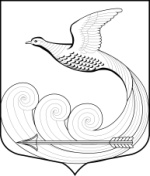 Глава местной администрациимуниципального образования Кипенское сельское поселениемуниципального образования Ломоносовского муниципального районаЛенинградской областиПОСТАНОВЛЕНИЕ16.05.2013  г.  №  43/3д. Кипень«Об отклонении предложения внесения изменений в ПЗЗ»В связи с поступлением предложений от юридического лица ДНП «Новая Ропша», в лице председателя правления  Суслова В. А., о внесении изменений в Правила землепользования и застройки, руководствуясь Градостроительным кодексом РФ ПОСТАНОВЛЯЮ:1. Отклонить предложения о внесении изменений в ПЗЗ, в связи с отсутствием обоснования эффективности использования земельного участка2. Контроль за исполнением настоящего постановления оставляю за собой.3. Данное постановление может быть обжаловано в судебном порядке.И. о. главы местной администрации МО Кипенское сельское поселение                                Н. Н. ОвчаровЗАКЛЮЧЕНИЕ (РЕКОМЕНДАЦИИ)о внесении изменений в Правила землепользования и застройки муниципального образования Кипенское сельское поселение муниципального образования Ломоносовский муниципальный район Ленинградской областид. Кипень									17 апреля 2013г.	Комиссия по подготовке проекта правил землепользования и застройки муниципального образования Кипенское сельское поселение муниципального образования Ломоносовский муниципальный район Ленинградской области (далее - Комиссия) в составе, утвержденном постановлением главы местной администрации муниципального образования Кипенское сельское поселение, рассмотрела предложения о внесении изменений в Правила землепользования и застройки муниципального образования муниципального образования Кипенское сельское поселение муниципального образования Ломоносовский муниципальный район Ленинградской области направленные Председателем правления ДНП «Новая Ропша» В. А. Сусловым, в соответствие со ст. 33 Градостроительного кодекса РФ.ЗАКЛЮЧЕНИЕ (РЕКОМЕНДАЦИИ):С инициативой о внесении изменений в ПЗЗ в соответствие с п. 5 ч. 3 ст. 33 Градостроительного кодекса РФ в Комиссию обратилось юридическое лицо – ДНП «Новая Ропша», в лице председателя правления  Суслова В. А., в инициативном порядке с Предложением внесения изменений в ПЗЗ, в целях более эффективного использования земельных участков.К заявлению  приложены копия Свидетельства о государственной регистрации некоммерческой организации ДНП «Новая Ропша», Свидетельство о постановке на учет Российской организации в налоговом органе по месту нахождения на территории Российской Федерации серия 47 № 002478216; копия Свидетельства о государственной регистрации права серия 47-АБ № 032105 от 09.09.2010; копия Кадастровый паспорт земельного участка от 23 июля 2010 г. № 4714/201/10-5279.При рассмотрении предложенных изменений в Правила землепользования и застройки муниципального образования Кипенское сельское поселение муниципального образования Ломоносовский муниципальный район Ленинградской области (далее ПЗЗ) Комиссия рекомендует главе местной администрации МО Кипенское сельское поселение отклонить предложения о внесении изменений в ПЗЗ, в связи с отсутствием обоснования эффективности использования земельного участка.Председатель комиссии 							           Секретарь комиссии								          